                                          УКРАЇНА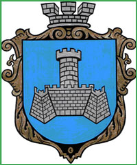 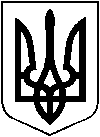 ХМІЛЬНИЦЬКА МІСЬКА РАДАВінницької областіВИКОНАВЧИЙ КОМІТЕТРІШЕННЯ                   від “12” жовтня  2018р.                                                                    №405      м. ХмільникРозглянувши заяви громадян щодо зміни поштових адрес об’єктам нерухомого майна, відповідно до Порядку присвоєння та зміни поштових адрес об’єктам нерухомого майна, встановлення та утримання будинкових знаків в м. Хмільнику, затвердженого рішенням виконавчого комітету міської ради від р. № 139, та Інструкції про порядок проведення технічної інвентаризації об’єктів нерухомого майна, затвердженої наказом Держбуду України від 24.05.2001 № 127 (із змінами та доповненнями),  керуючись підпунктом 10 пункту «б» ст. 30, ст. 59 Закону України «Про місцеве самоврядування в Україні», виконавчий комітет міської радиВ И Р І Ш И В :1. Змінити адресу земельній ділянці площею 0,08 га кадастровий номер 0510900000:00:003:1302 (Договір купівлі-продажу земельної ділянки від 27.09.2017 року, Витяг з Державного реєстру речових прав на нерухоме майно про реєстрацію права власності від 27.09.2017 року, індексний номер 98674447), що належить гр. Гірник Сергію Андрійовичу, з вул. Тургєнєва, 79  на вул. Тургенєва, 79 а, в зв'язку із відчудженням вільної від забудови земельної ділянки зі складу будинковолодіння по вул. Тургєнєва, 79. Підстава заява гр. Гірник С.А. від 03.08.2018 року.2. Зміни адресу 1/2 частині квартирі, яка складається з веранди І/12,2 кв.м., кімнати 2-5/10,7 кв.м., прихожої 2-6/19,2 кв.м., кімнати 2-7/9,2 кв.м., кімнати 2-8/9,3 кв.м., коридору 2-9/4,8 кв.м.,  кухні 2-10, 11,8  санвузла 2-11/6,0 кв.м., коридору 2-12/6,6 кв.м., всього загальною площею 29,2 кв.м., житловою площею 89,8 кв.м., що належить  гр. Катеренчуку Олексію Івановичу на підставі свідоцтва про право власності на нерухоме майно від 20.12. 2014 року, рішення Хмільницького  міськрайонного суду Вінницької області від 05.02.2015 року, договору  дарування частки квартири від 07.12.2017 року та є у фактичному користуванні відповідно до договору про порядок володіння та користуванням квартирою від 20.08.2018 року з №2 на №4 по вул. Привокзальній, 56, в зв'язку із поділом квартири на дві окремі. Іншій частині квартири, яка складається з прихожої 2-1/18,1 кв.м., коридору 2-2/5,6 кв.м.,  кімнати 2-3/10,5 кв.м., кімнати 2-4/16,7 кв.м., санвузла 2-13/6,4 кв.м., кухні 2-14/11,4 кв.м. всього загальною площею 27,2 кв.м., житловою площею 68,7 кв.м., що належить  гр. Гірник Олені Іванівні на підставі свідоцтва про право власності на нерухоме майно від 20.12.2014 року, рішення Хмільницького  міськрайонного суду Вінницької області від 05.02.2015 року, договору  дарування частки квартири від 27.06.2018 року та є у фактичному користуванні відповідно до договору про порядок володіння та користуванням квартирою від 20.08.2018 року  залишити адресу – вул. Привокзальна, 56 кв. 2Підстава заява гр. Катеренчук О.І., гр. Гірник О.І. від 25.09.2018 року, висновок щодо технічної можливості поділу об'єкта нерухомого майна від 11.09.2018 року №69 (АНВП "Візит"), висновок щодо технічної можливості поділу об'єкта нерухомого майна від 11.09.2018 року №67 (АНВП "Візит").3.Змінити адресу житловому будинку з господарськими будівлями та спорудами та земельній ділянці площею 0,056 га кадастровий номер 0510900000:00:001:1341, що належить гр. Коваль Ларисі Петрівні,з вул. Джерельна, 21 на вул. Джерельна, 21А, в звязку із виявленням двох житлових будинків з однаковою адресою.Підстава: заява гр. Коваль Л.П. від 25.09.2018 р.4.Змінити адресу житловому будинку з господарськими будівлями та спорудами, що належить гр. Стукан Євгенії Петрівні на підставі договру купівлі-продажу від 01.08.1998 року, з вул. Старосидориська, 115 на вул. Старосидириська,113, в звязку із виявленням двох житлових будинків з однаковою адресою.Підстава: заява гр. Стукан Є.П. від 24.09.2018 р.5. Змінити  адресу житловому будинку з господарськими будівлями та спорудами та земельній ділянці площею 0,0559 га кадастровий номер 0510900000:00:005:0552 (державний акт ЯД №396584 від 21.01.2008 року), що належить гр. Паращуку Євгенію Дмировичу,з вул. Кутузова, 13 на вул. Кутузова, 11А, в звязку із введенням в експлуатацію нового житлового будинку.Підстава: заява гр. Паращука Є.Д. від 03.10.2018 р., декларація про готовність до експлуатації обєкта, будівництво якого здійснено на підставі будівельного паспорта від 13.09.2018 року № ВН141182560906.6. Рекомендувати заявникам:- звернутися до суб’єкта господарювання, у складі якого працюють відповідальні виконавці окремих видів робіт ( послуг), пов’язаних зі створенням об’єктів архітектури, які мають відповідний кваліфікаційний сертифікат  для внесення змін до технічної документації зазначеного вище об'єкту нерухомого майна; - звернутися до Центру надання адміністративних послуг м. Хмільника з метою внесення відомостей до Державного реєстру речових прав на нерухоме майно та Реєстру прав власності на  нерухоме майно;7. Контроль за виконанням цього рішення покласти на заступника міського голови з питань діяльності виконавчих органів  міської ради згідно з розподілом обов’язків. Міський голова                                  С.Б. РедчикПро зміну поштових адрес об’єктам нерухомого майна в м.Хмільнику